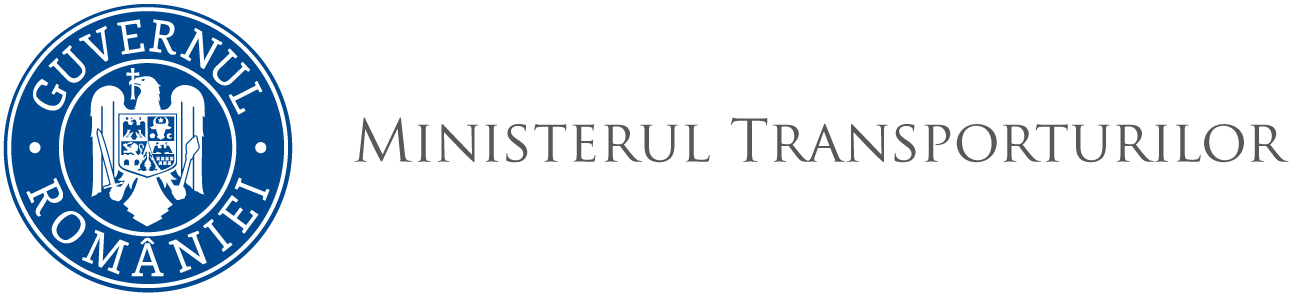 O R D I N  nr. …….. din ……………privind publicarea acceptării amendamentelor la Codul internațional pentru instalațiile de protecție contra incendiului (Codul FSS), adoptate de Organizația Maritimă Internațională prin Rezoluția MSC.403(96) și Rezoluția MSC.410(97) ale Comitetului de siguranță maritimă din 19 mai 2016, respectiv 25 noiembrie 2016Ministrul transporturilor,Având în vedere Referatul Direcției Transport Naval nr. 28281/1288 din 24.07.2019 privind publicarea acceptării amendamentelor la Codul internațional pentru instalațiile de protecție contra incendiului (Codul FSS), adoptate de Organizația Maritimă Internațională prin Rezoluția MSC.403(96) și Rezoluția MSC.410(97) ale Comitetului de siguranță maritimă din 19 mai 2016, respectiv 25 noiembrie 2016,Ținând seama de prevederile art. VIII(b)(vi)(2)(bb) și ale art. VIII(b)(vii)(2) din Convenția internațională din 1974 pentru ocrotirea vieții omenești pe mare (SOLAS 1974) la care România a aderat prin Decretul Consiliului de Stat nr. 80/1979,În temeiul prevederilor art. 4 alin. (1) din Ordonanţa Guvernului nr. 42/1997 privind transportul maritim şi pe căile navigabile interioare, republicată, cu modificările şi completările ulterioare și ale art. 2 pct. 20, precum și ale art. 5 alin. (4) din Hotărârea Guvernului nr. 21/2015 privind organizarea şi funcţionarea Ministerului Transporturilor, cu modificările şi completările ulterioare,Emite următorul ORDIN:	Art. 1. – Se publică amendamentele la Codul internațional pentru instalațiile de protecție contra incendiului (Codul FSS), cod pe care România l-a acceptat prin Legea nr. 624/2002, adoptate de Organizația Maritimă Internațională prin Rezoluția MSC.403(96) a Comitetului de siguranță maritimă din 19 mai 2016, prevăzută în anexa nr. 1.	Art. 2. - Se publică amendamentele la Codul internațional pentru instalațiile de protecție contra incendiului (Codul FSS) adoptate de Organizația Maritimă Internațională prin Rezoluția MSC.410(97) a Comitetului de siguranță maritimă din 25 noiembrie 2016, prevăzută în anexa nr. 2.	Art. 3. – Autoritatea Navală Română va duce la îndeplinire dispozițiile prezentului ordin.Art. 4. – Anexele nr. 1 și 2 fac parte integrantă din prezentul ordin.Art. 5. – Prezentul ordin se publică în Monitorul Oficial al României, Partea I și intră în vigoare de la 1 ianuarie 2020.MINISTRUL TRANSPORTURILORAlexandru-Răzvan CUC SECRETAR DE STATMarius HUMELNICUSECRETAR DE STATMarius HUMELNICUSECRETAR DE STATMarius HUMELNICUSECRETAR DE STATMarius HUMELNICUSECRETAR DE STATMarius HUMELNICUSECRETAR GENERALPetre NEACȘASECRETAR GENERALPetre NEACȘASECRETAR GENERALPetre NEACȘASECRETAR GENERALPetre NEACȘASECRETAR GENERALPetre NEACȘANUME PRENUMEFUNCȚIA PUBLICĂSEMNĂTURADATANR. ÎNREGISTRAREDirecția AvizareDirecția AvizareDirecția AvizareDirecția AvizareDirecția AvizareDaniela DEUȘANDirector Direcția Afaceri Europene și Relații InternaționaleDirecția Afaceri Europene și Relații InternaționaleDirecția Afaceri Europene și Relații InternaționaleDirecția Afaceri Europene și Relații InternaționaleDirecția Afaceri Europene și Relații InternaționaleAdela MIHUȚDirectorDirecția Transport NavalDirecția Transport NavalDirecția Transport NavalDirecția Transport NavalDirecția Transport NavalGabriela MURGEANUDirector